Algorithm - First program : step2Objective : Create a simple program and use conditional instructions.Practical workStart DELPHIOpen the last project (ADNA_1st. If necessary open the correction)  : Fichier/Ouvrir un projetSave it as ADNA_2nd.Complete the grid below
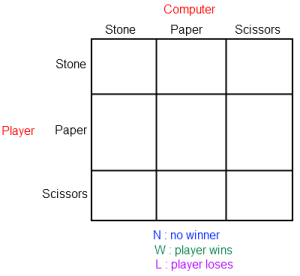 Program the game’s engineHint 1 : The computer’s random value is generated by  the command 
randomize;
computer:= random(3);
 where computer   is an integerIn this case, the possible values for computer are 0, 1 or 2...Hint 2 : To convert a character into an integer, use the instruction strtoint.Example : player:=strtoint(choice); Hint 3 : To convert an integer into a string, use the instruction inttostrExample : writeln(inttostr(computer)); 